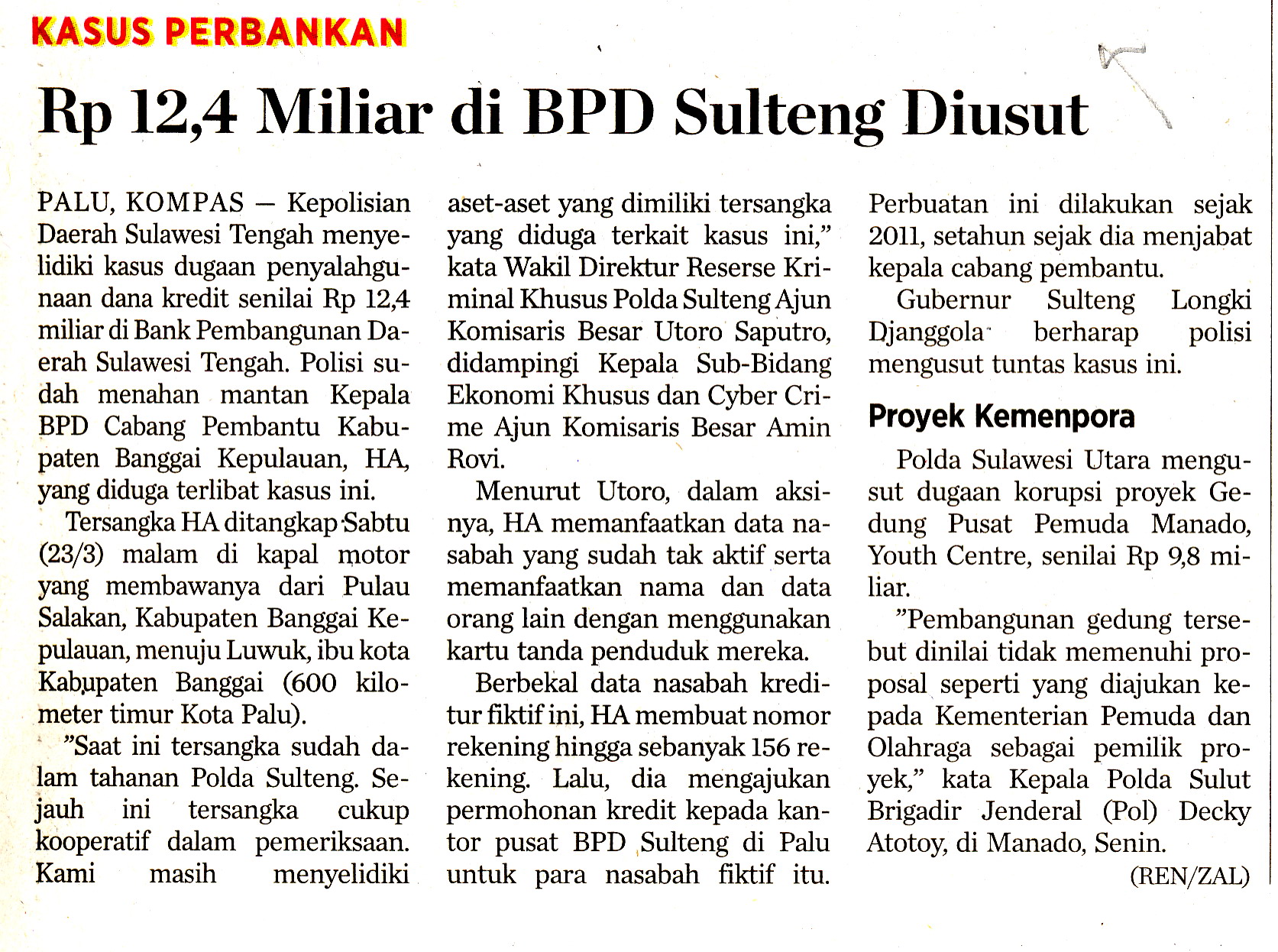 Harian    	:KompasKasubaudSulteng IHari, tanggal:Selasa,26 Maret 2013KasubaudSulteng IKeterangan:Halaman 24 Kolom 12-14KasubaudSulteng IEntitas:Provinsi Sulawesi TengahKasubaudSulteng I